Cкорректированы условия, предусмотренные УК РФ, при соответствии которым принудительные работы не назначаютсяЗаконом внесены изменения в часть седьмую статьи 53.1 УК РФ в связи с признанием ее не соответствующей Конституции РФ в силу того, что содержащиеся в ней положения исключали возможность замены неотбытой части наказания в виде лишения свободы принудительными работами осужденному в связи с достижением им установленного данной статьей возраста (60 лет для мужчин и 55 лет для женщин).Согласно внесенному уточнению принудительные работы теперь не назначаются, в частности, лицам, достигшим возраста, дающего право на назначение страховой пенсии по старости, и признанным полностью неспособными к трудовой деятельности в соответствии с медицинским заключением.14.04.2023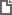 Федеральный закон от 03.04.2023 N 111-ФЗ
"О внесении изменения в статью 53.1 Уголовного кодекса Российской Федерации"